Name of the Event: Spaces/Places of Growing Up: Mapping the Geographies of ChildhoodCategory: International Seminar Organising unit: The Department of English, RKSMVV and the Critical Childhoods and 				Youth Studies CollectiveDate: 15th and 16th September, 2022Time:  10 am – 4:30 pm (Day one)	9:30 am – 4:30 pm (Day two)Number of Students: 28 Number of Resource Person: 3Name of Resource Person: Dr. Rimli Bhattacharya, Professor, Department of English, Delhi UniversityDr. Christoph Knoblauch, Professor, The Institute for Theology and the Institute for Early Childhood Education, Ludwigsburg University of Education	   Dr. Swapna Banerjee, Professor of History, Brooklyn College and the Graduate Centre of the City University of NewyorkNumber of Participants: 52Brief description of the event: In the post-pandemic year the department of English, RKSMVV, in collaboration with CCYSC, organized an international phygital conference for two days on 15th and 16th September 2022. The first day of the conference began with the keynote addresses of the esteemed speakers- Dr. Rimli Bhattacharya and Dr. Christoph Knoblauch. Twenty-four scholars in total presented their research papers in four sessions. On the second day of the conference, arranged as a virtual meeting, Dr. Swapna Banerjee delivered the keynote address. Twenty-eight presenters, from ten countries, in six sessions, connected through virtual mode. The presenters engaged with a wide range of topics- from working-class children, refugee children, rights of transgender children, children caught in conflict zones of war and Partition, to children as subjects and projects in Colonization and Nationhood. The discussion also focused on spaces opened up for texts across a range of languages and cultures. Overall the presenters address the spaces and places of home and family and question the idea of belonging. Programme Outcome:The conference aimed at exploring a multitude of critical and engaging issues predominantly categorized as childhood studies. The primary objective was to present the topic of the conference as an interdisciplinary, intersectional and inclusive one. Additionally, this conference also aspired to engage not only with young researchers and academicians but also with activists, thinkers and especially students – both undergraduate and postgraduate who usually do not participate in such platforms. Thus it attempted to broaden the scope of the arena with a greater number of participation and critical discussion. Flyer: 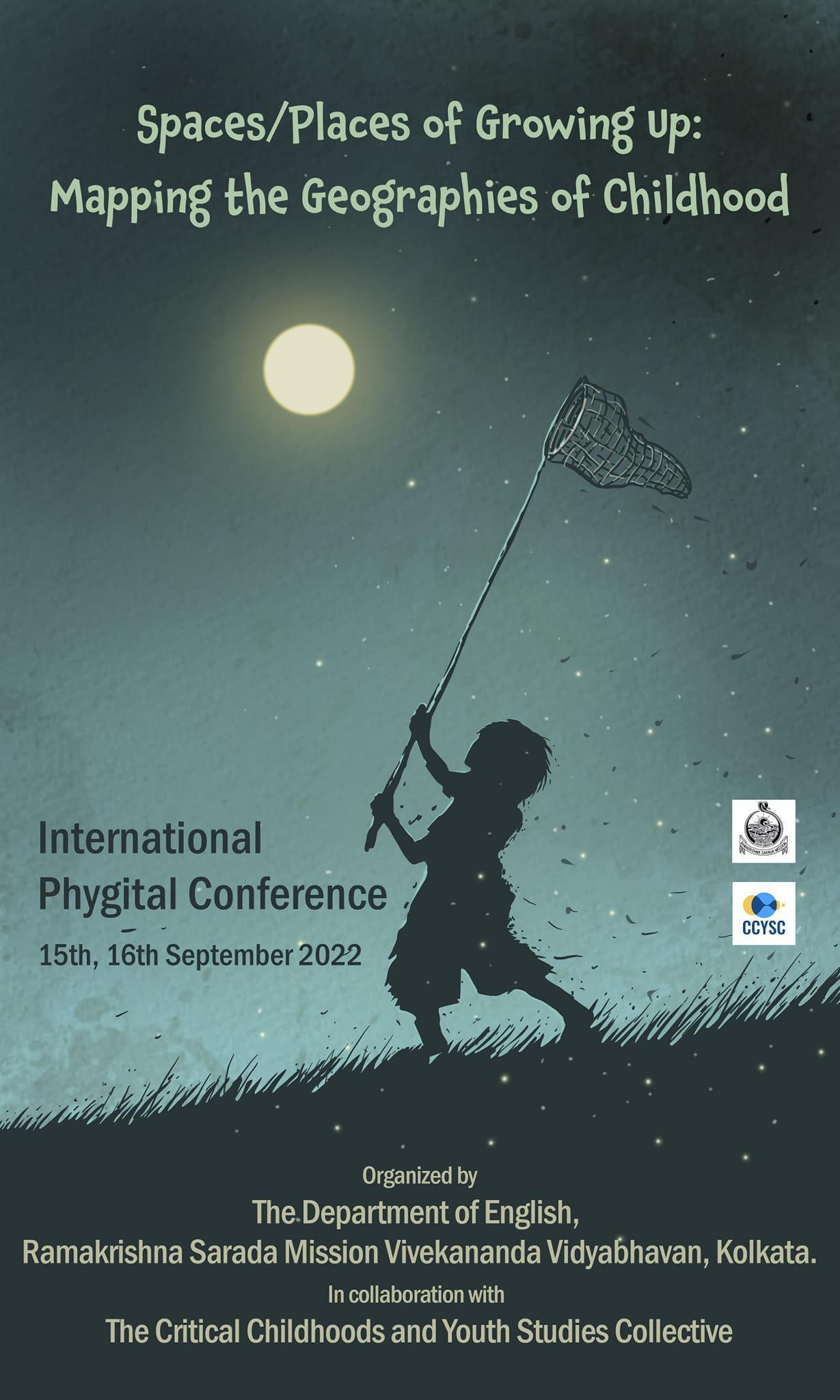 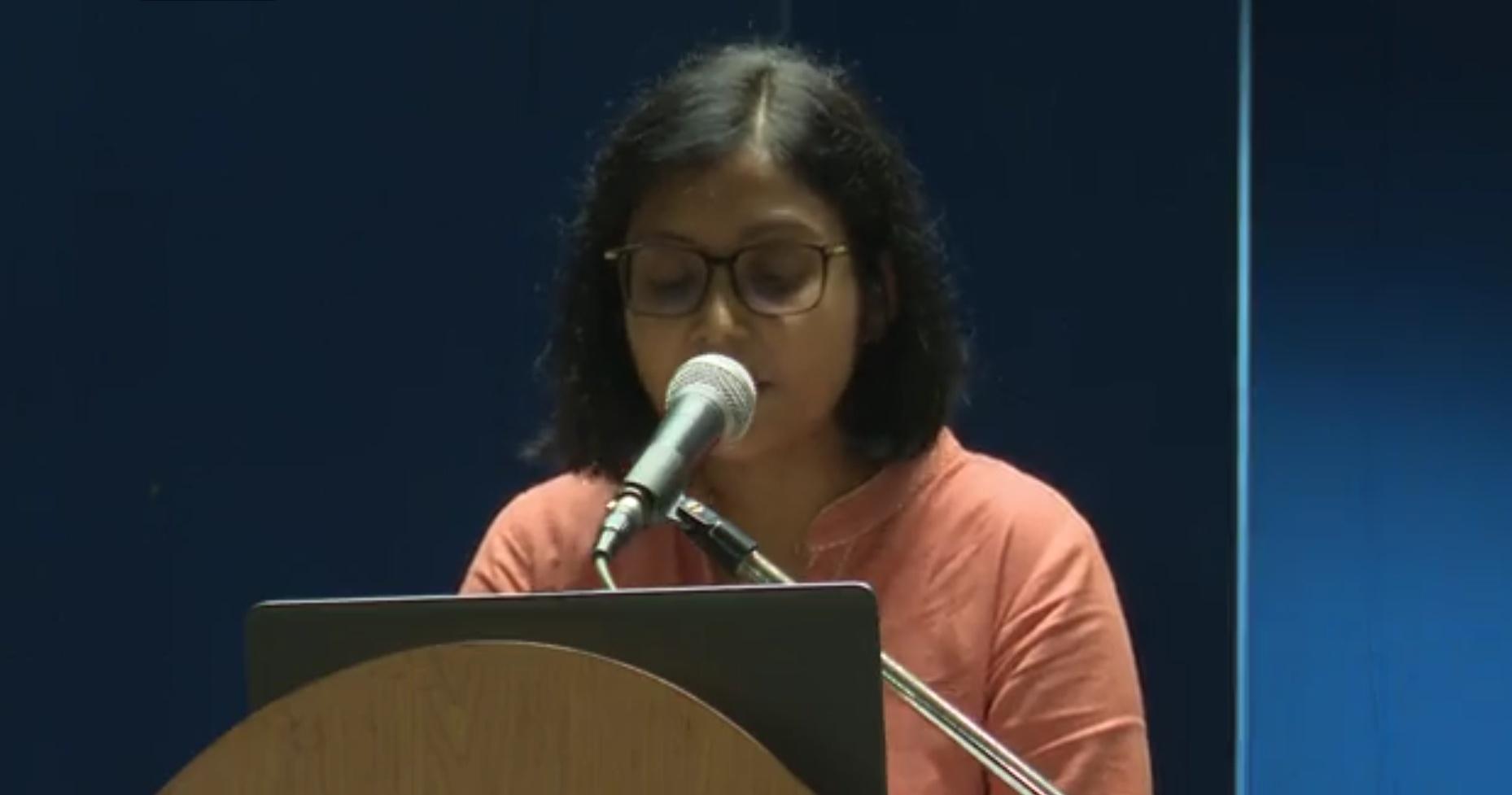 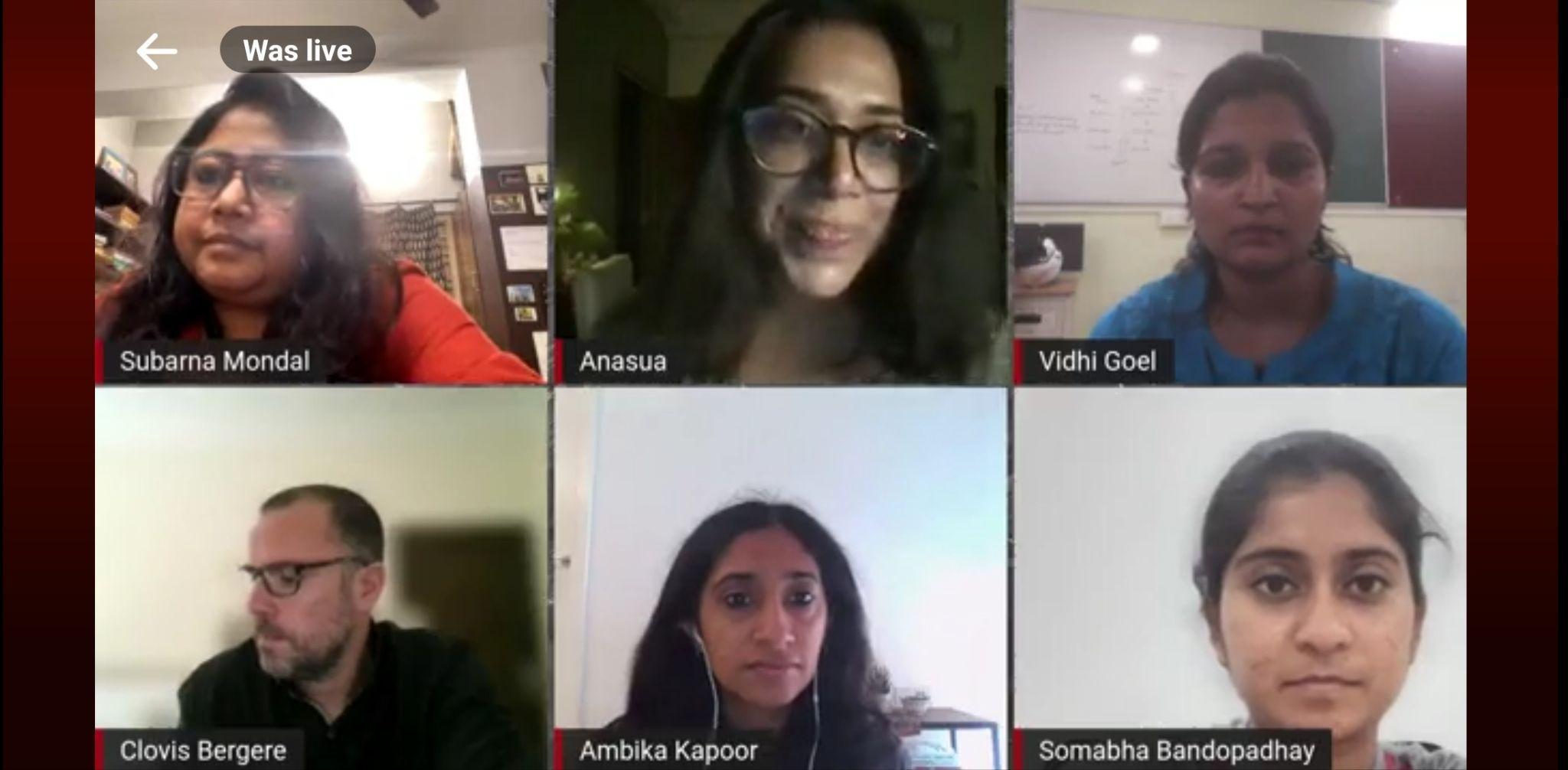 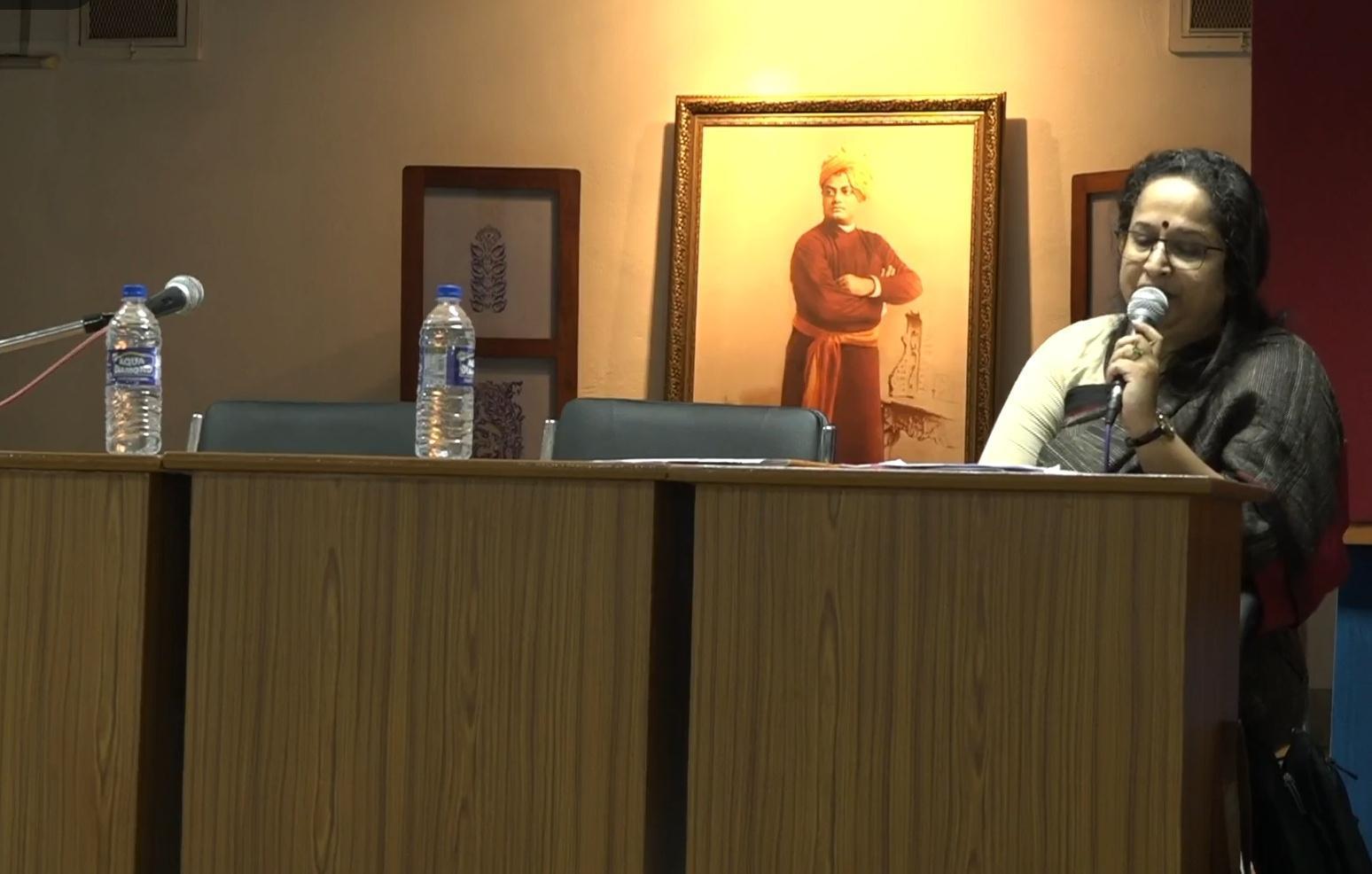 